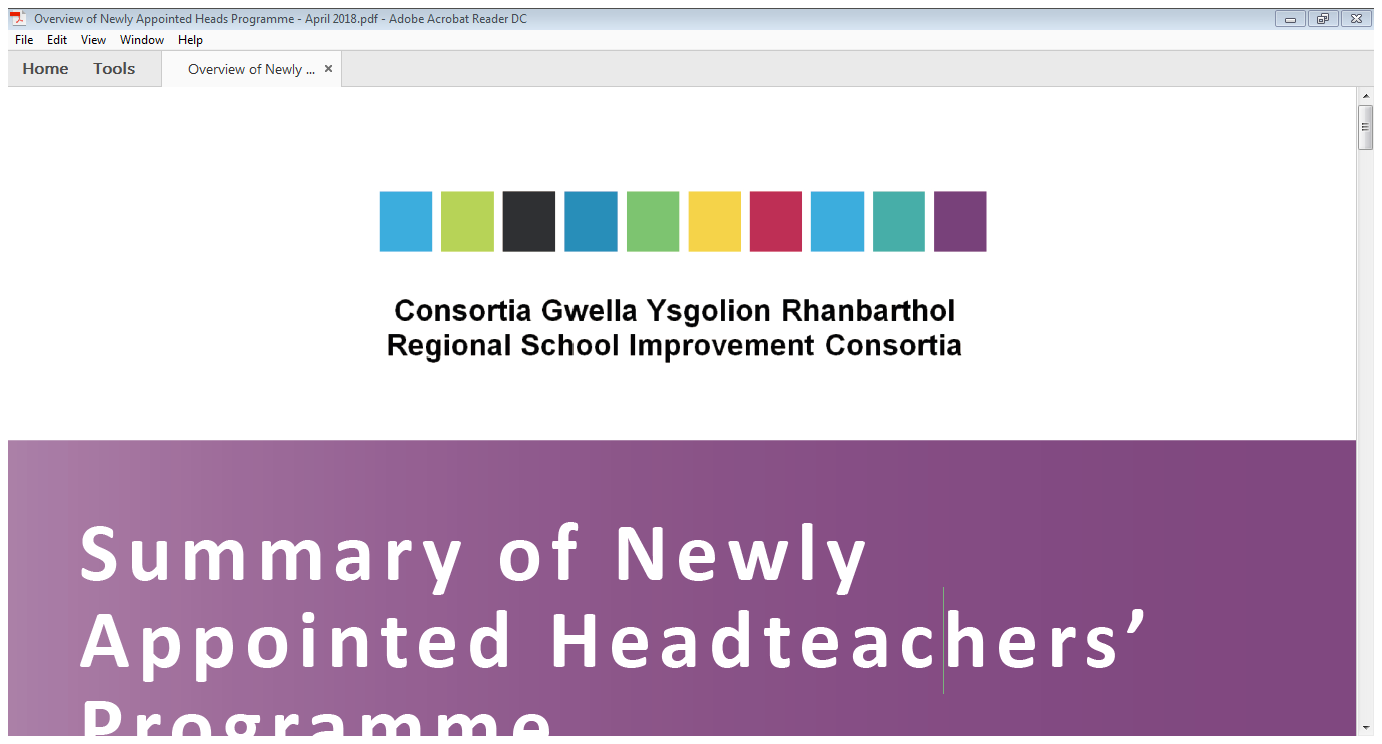 Hunan Adolygiad Safonau Arweinyddiaeth. HASA Safonau proffesiynol ar gyfer addysgu ac arweinyddiaeth  (9/2018)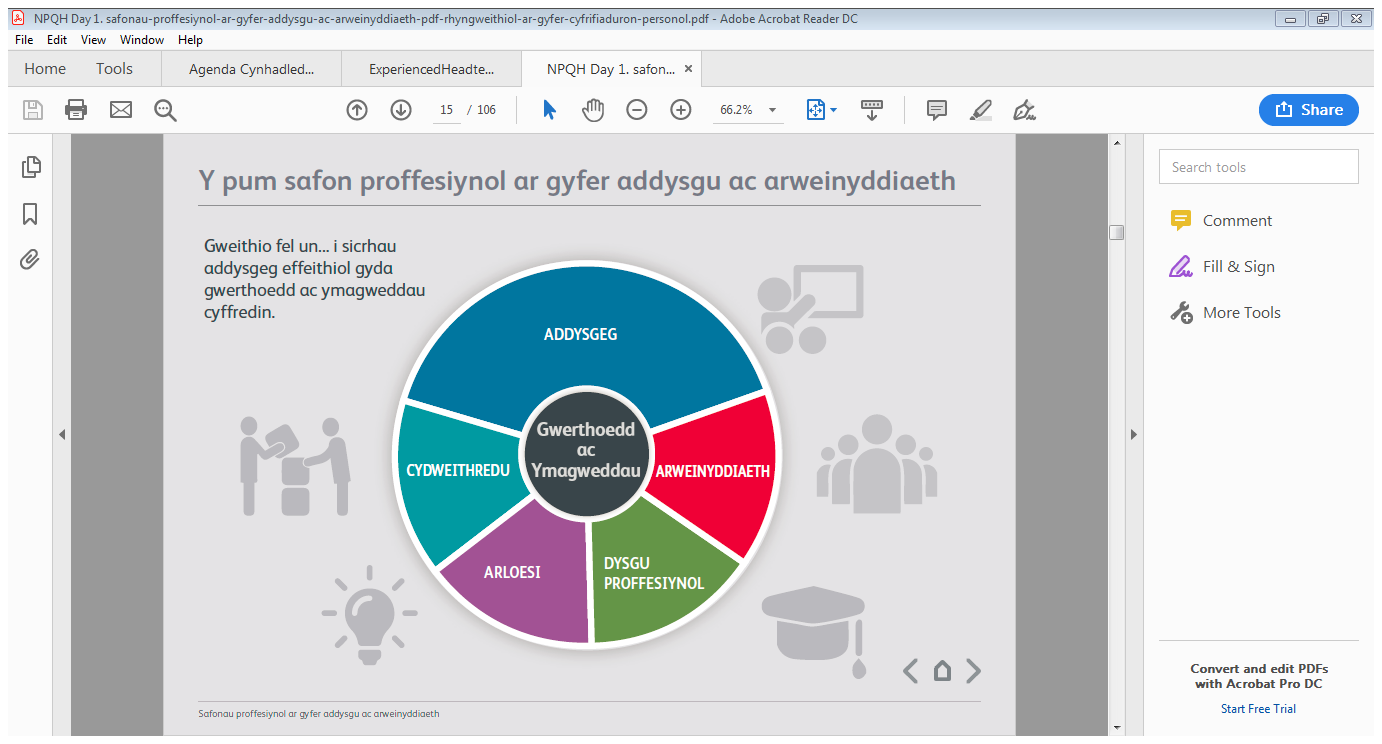 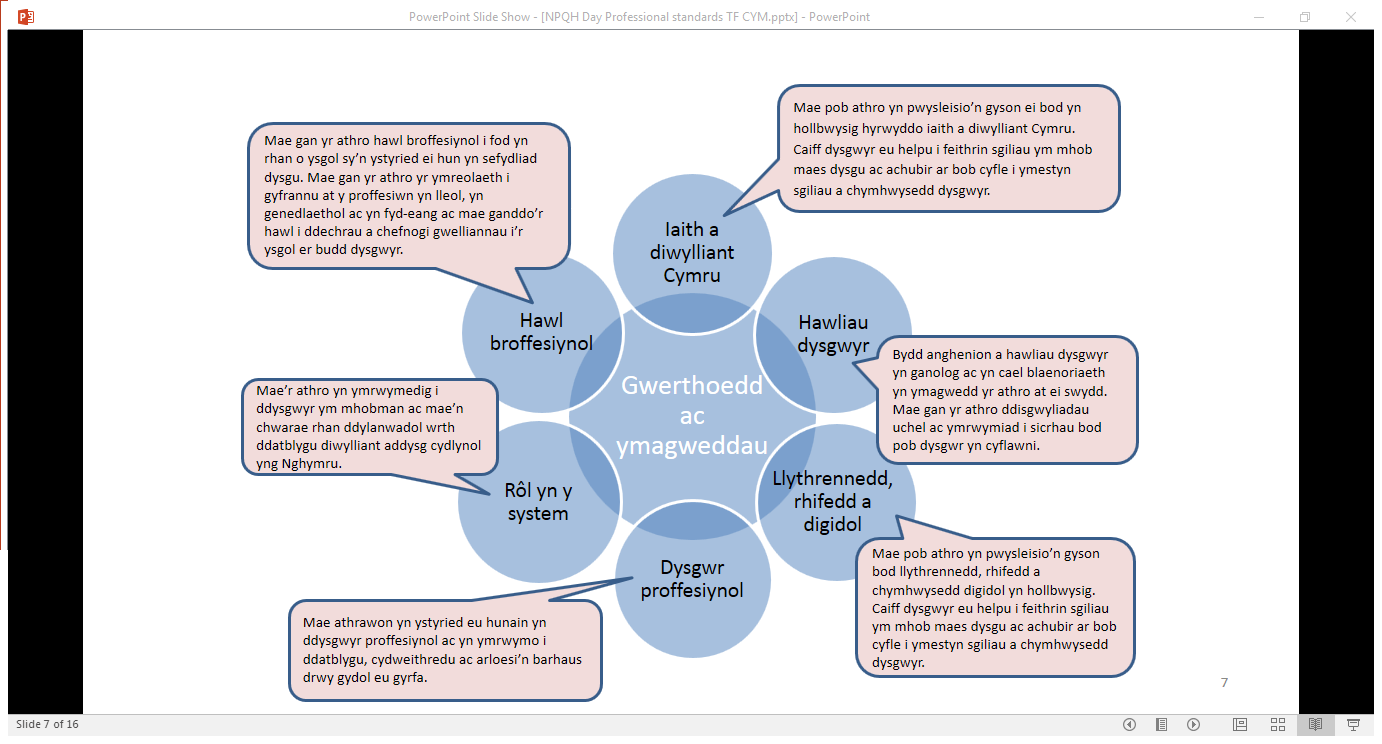 Disgrifyddion ar gyfer rolau arweinyddiaeth ffurfiol (y pum dimensiwn). Fy nghofnod/nhystiolaeth i arddangos datblygiad.ADDYSGEG – ‘o’r pwys mwyaf’Mae'r athro mewn rôl arweinyddiaeth ffurfiol yn arfer atebolrwydd ar gyfer addysgeg unigolion eraill trwy greu a chynnal yr amodau i wireddu'r pedwardiben ar gyfer dysgwyr, a chyflawni'r gorau ar eu cyfer o ran safonau, lles a chynnydd. ADDYSGEG – ‘o’r pwys mwyaf’Mae'r athro mewn rôl arweinyddiaeth ffurfiol yn arfer atebolrwydd ar gyfer addysgeg unigolion eraill trwy greu a chynnal yr amodau i wireddu'r pedwardiben ar gyfer dysgwyr, a chyflawni'r gorau ar eu cyfer o ran safonau, lles a chynnydd. Mireinio'r addysguHyrwyddo'r weledigaeth addysgegol ar gyfer 2025Cynnal addysgu sy'n hynod o effeithiolSicrhau bod y strategaeth a'r seilwaith yn addas i'r dibenCreu'r amgylchedd dysgu effeithiol a chynhwysolHybu dulliau addysgegolGwrando ar y dysgwyrHybu'r DysguHyrwyddo'r Gymraeg a diwylliant CymruSicrhau'r pedwar diben ar gyfer dysgwyrManteisio ar ddisgyblaethau pwnc mewn meysydd dysguGyrru cyd-destunau dilys bywyd go iawnDefnyddio themâu trawsgwricwlaiddDylanwadu ar y dysgwyrDerbyn atebolrwydd am ddeilliannau a llesiant y dysgwyrSicrhau ac amddiffyn hawl y dysgwyrMonitro a gwerthuso'r effaithAdrodd am effeithiolrwyddCYDWEITHREDU – ‘yn ei alluogi i ledaenu’Mae'r athro mewn rôl arweinyddiaeth ffurfiol yn meithrin hinsawdd o gydgymorth lle mae cydweithredu effeithiol yn ffynnu yn yr ysgol, a'r tu hwnt iddi, er mwyn lledaenu addysgeg effeithiol.CYDWEITHREDU – ‘yn ei alluogi i ledaenu’Mae'r athro mewn rôl arweinyddiaeth ffurfiol yn meithrin hinsawdd o gydgymorth lle mae cydweithredu effeithiol yn ffynnu yn yr ysgol, a'r tu hwnt iddi, er mwyn lledaenu addysgeg effeithiol.Gofyn am gyngor a chymorthCynnal diwylliant cydweithredolGweithio mewn modd cynhyrchiol gydag asiantaethau allanolYmgysylltu â chymuned ehangaf yr ysgolGalluogi gwelliant parhausDYSGU PROFFESIYNOL – ‘yn ei ddyfnhau’Mae'r athro mewn rôl arweinyddiaeth ffurfiol yn ysgogi archwaeth am ddysgu proffesiynol sy'n ddilys, sy'n cael effaith ar addysgeg, ac sy'n cefnogi twf proffesiynol ledled cymuned ddysgu yn yr ysgol a'r tu hwnt iddi. DYSGU PROFFESIYNOL – ‘yn ei ddyfnhau’Mae'r athro mewn rôl arweinyddiaeth ffurfiol yn ysgogi archwaeth am ddysgu proffesiynol sy'n ddilys, sy'n cael effaith ar addysgeg, ac sy'n cefnogi twf proffesiynol ledled cymuned ddysgu yn yr ysgol a'r tu hwnt iddi. Rhagolygon darllen ac ymchwil ehangachRhwydweithiau a chymunedau proffesiynolCefnogi twf ac arweinyddiaeth system gyfanCefnogi twf mewn eraillParhau â'r dysgu proffesiynol ar gyfer yr holl staffARLOESEDD – ‘yn ei symud ymlaen’Mae'r athro mewn rôl arweinyddiaeth ffurfiol yn sicrhau hinsawdd gadarnhaol ar gyfer arloesi sy'n gydlynol ac yn hawdd ei drin, a chaiff deiliannau eu gwerthuso, eu lledaenu a'u cymhwyso. ARLOESEDD – ‘yn ei symud ymlaen’Mae'r athro mewn rôl arweinyddiaeth ffurfiol yn sicrhau hinsawdd gadarnhaol ar gyfer arloesi sy'n gydlynol ac yn hawdd ei drin, a chaiff deiliannau eu gwerthuso, eu lledaenu a'u cymhwyso. Tuag at 2025Datblygu technegau newyddChwilio am arfer gorau a'i estynGwerthuso effaith newidiadau o ran arferARWEINYDDIAETH – ‘ei helpu i dyfu’Mae'r athro mewn rôl arweinyddiaeth ffurfiol yn gweithio mewn modd deallusol i sicrhau cydlyniad, eglurder ac ymrwymiad a rennir ar gyfer gwireddu'r weledigaeth, a hynny trwy addysgeg a chan ddysgwyr, cyd-weithwyr a'r gymuned ehangach.ARWEINYDDIAETH – ‘ei helpu i dyfu’Mae'r athro mewn rôl arweinyddiaeth ffurfiol yn gweithio mewn modd deallusol i sicrhau cydlyniad, eglurder ac ymrwymiad a rennir ar gyfer gwireddu'r weledigaeth, a hynny trwy addysgeg a chan ddysgwyr, cyd-weithwyr a'r gymuned ehangach.Hyrwyddo addysgu ac arweinyddiaeth yng NghymruArfer cyfrifoldeb corfforaethol ym mhob cyd-weithiwrGrymuso eraillDirprwyo a grymusoCefnogi lleoliadau eraill